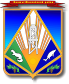 МУНИЦИПАЛЬНОЕ ОБРАЗОВАНИЕХАНТЫ-МАНСИЙСКИЙ РАЙОНХанты-Мансийский автономный округ – ЮграАДМИНИСТРАЦИЯ ХАНТЫ-МАНСИЙСКОГО РАЙОНАР А С П О Р Я Ж Е Н И Еот 27.06.2017                                                                                            № 641-рг. Ханты-МансийскО внесении изменений в распоряжениеадминистрации Ханты-Мансийского района от 16.01.2015 № 23-р «О назначении ответственного за организацию обработки персональных данных в администрации Ханты-Мансийского района»Внести в приложение к распоряжению администрации Ханты-Мансийского района от 16.01.2015 № 23-р «О назначении ответственного за организацию обработки персональных данных в администрации Ханты-Мансийского района» следующие изменения:пункт 2.1 изложить в новой редакции:«2.1. Обязанности:доводить до сведения работников администрации и органов администрации Ханты-Мансийского района (далее – администрация района) положения законодательства Российской Федерации о персональных данных (далее – ПДн), локальных актов по вопросам обработки ПДн, требований к обеспечению безопасности ПДн;осуществлять внутренний контроль за соблюдением администрацией и органами администрации района и их работниками требований законодательства Российской Федерации в области ПДн, а именно: организовывать проведение периодических проверок соответствия обработки ПДн в соответствии с распоряжением (приказом) администрации и органов администрации района о проведении внутреннего контроля соответствия обработки ПДн. О результатах проведенной проверки и мерах, необходимых для устранения выявленных нарушений, докладывать представителю нанимателя (работодателю) в письменном виде;организовывать работу по приему и обработке обращений и запросов субъектов персональных данных или их представителей, а также осуществлять контроль за приемом и обработкой таких обращений и запросов;осуществлять взаимодействие по обеспечению безопасности персональных данных с администратором информационной безопасности;участвовать в определении полномочий пользователей ИСПДн (оформлении разрешительной системы доступа), минимально необходимых им для выполнения служебных (трудовых) обязанностей;	контролировать выполнение мероприятий по защите информации в ИСПДн;проводить инструктажи с работниками администрации района о порядке работы с персональными данными и изучение руководящих документов в области обеспечения безопасности ПДн;	контролировать соблюдение работниками администрации района локальных документов, регламентирующих порядок работы с программными, техническими средствами ИСПДн и персональными данными, машинными носителями информации;вносить свои предложения по совершенствованию мер защиты персональных данных в ИСПДн, разработке и принятии мер по предотвращению возможных опасных последствий нарушений, приводящих к снижению уровня защищенности персональных данных 
вследствие неправомерного или случайного доступа к ним, уничтожения, изменения, блокирования, копирования, предоставления, распространения персональных данных, а также от иных неправомерных действий в отношении персональных данных;проводить разбирательства и составление заключений по фактам несоблюдения условий хранения носителей персональных данных, нарушения правил работы с документами, содержащими персональные данные, или по другим нарушениям, которые могут привести к снижению уровня защищенности персональных данных;выполнять иные мероприятия, требуемые нормативными документами по защите персональных данных.».	2. Контроль за выполнением распоряжения возложить на первого заместителя главы Ханты-Мансийского района.Глава Ханты-Мансийского района			                        К.Р.Минулин